МІНІСТЕРСТВО ОСВІТИ І НАУКИ УКРАЇНИМИКОЛАЇВСЬКИЙ НАЦІОНАЛЬНИЙ УНІВЕРСИТЕТімені В. О. СУХОМЛИНСЬКОГОФілологічний факультет Кафедра загальної та прикладної лінгвістики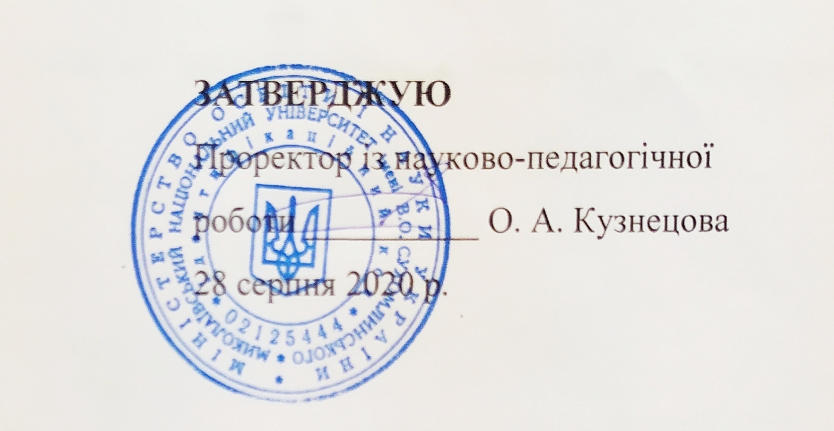 РОБОЧА ПРОГРАМА НАВЧАЛЬНОЇ ДИСЦИПЛІНИ ІНОЗЕМНА МОВА  ЗА ПРОФЕСІЙНИМ СПРЯМУВАННЯМСтупінь бакалавраГалузь знань01 Освіта/ 09 БіологіяСпеціальність014.05 Середня освіта (Біологія)091 БіологіяОсвітня програма«Лабораторна діагностика»              «Біологія, хімія»2020 – 2021 навчальний рікРозробник:Пустовойченко Дарія Вікторівна,викладач кафедри загальної та прикладної лінгвістики, викладач _________(Пустовойченко Д.В.)Робоча програма затверджена на засіданні кафедри загальної та прикладної лінгвістикиПротокол № 1 від «28» серпня, 2020 р.Завідувач кафедри  ___________ (Коч Н. В.)«28» серпня, 2020 р.АнотаціяВикладання навчальної дисципліни «Іноземна мова за професійним спрямуванням» спрямоване на формування мовної поведінки, що є специфічною для академічного і професійногосередовища, на практичневолодінняіноземноюмовою в межах програмногоматеріалу та в обсязі, необхідному для ситуативного та професійногоспілкування. У процесідосягненняцієї мети студентиповинні набути достатнійрівенькомунікативноїкомпетенції, яка включаємовленнєвіуміння, сформовані на основімовної, комунікативно-пізнавальноїмовленнєвоїдіяльності, а такожрозвинутинавичкисамостійноїроботи для забезпеченняосвітніхзапитів і гармонійногопоєднанняпроцесунавчання та подальшоїнауковоїдіяльності. Програмаорієнтована на розвитокмовноїкомпетенції шляхом збагаченнясловникового запасу фаховоїтермінології на основізагальнонаукової та професійної лексики, лексики побутового та діловогоспілкування, розвиток та вдосконаленнянавичок практичного володінняіноземноюмовою, щопередбачаєдосягнення такого рівня, який повинен забезпечитимайбутньомуспеціалістовіможливістьспілкуватисяіноземноюмовою в усній і писемній формах на професійному, побутовому та культурологічномурівнях, отримувати і передаватинауковуінформаціюзісвогофаху, використовуючирізноманітніінформаційніджерела. Вивченнядисципліни «Іноземнамова за професійнимспрямуванням» передбачає не лишеопануваннямовнихзнань, оволодіннямовленнєвимиуміннями, ознайомлення з соціокультурними та прагматичними аспектами іноземноїмови, але й інтеграціюмовнихуміньзізмістомконкретноїспеціалізації. Ключові слова:іноземнамова за професійнимспрямуванням, комунікативнакомпетенція, мовленнєвадіяльність, мовленнєвізнання і вміння, мовнаповедінка, навичкисамостійноїроботи, практична підготовкаспеціалістів, фаховатермінологія.Course AnnotationThe course “Foreign language for professional purposes” is aimed at formation of language behavior that is specific to the academic and professional environment, at the practical application of the foreign language within the curriculum requirements and to the extent necessary for situational and professional communication. In the process of achieving this goal, students will acquire a sufficient level of communicative competence, which includes speaking skills formed on the basis of communicative-cognitive language activity, as well as develop skills of independent work to ensure educational needs and harmonious combination of learning process and further research activity. The program focuses on the development of language competence by enriching the professional terminology vocabulary based on general and professional vocabulary, everyday life and business communication, development and improvement of practical foreign language skills, required at the level enabling future professionals to communicate in the foreign language in oral and written forms at the professional, everyday life and intercultural levels, to receive and share scientific information in their field, using a variety of information sources. The course “Foreign language for professional purposes” involves not only the acquisition of language knowledge and skills, mastering socio-cultural and pragmatic aspects of the foreign language, but also the integration of language skills into the content of a particular specialization.Key words: foreign language for professional purposes, communicative competence, speaking activity, language knowledge and skills, language behavior, independent work skills, practical training of specialists, professional terminology.1. Опис навчальної дисципліниМова навчання – англійська Примітка.Співвідношення кількості годин аудиторних занять до самостійної та індивідуальної роботи становить: для денної форми навчання – 180 год: 60 год. – аудиторні заняття, 120 год. – самостійна робота(33,5%/66,5%).2.Мета, завдання навчальної дисципліни та очікувані результати Мета курсу:формування у студентів загальної комунікативної мовленнєвої компетенції в обсязі тематики, що обумовлена професійними потребами. Завдання курсу: розвинути вміння та навички письма, читання і перекладу англійською мовою; розвинути навички комунікативного спілкування англійською мовою за темами повсякденного спілкування; удосконалити вміння і навички сприймати мову як при безпосередньому спілкуванні, так і під час аудіювання; удосконалити вміння і навички діалогічно та монологічно спілкуватися в межах тем, зазначених програмою; навчити передавати в усній та письмовій формах здобуту при читанні інформацію англійською мовою.Передумовою для вивчення дисципліни: шкільний курс іноземної мови.Навчальна дисципліна складається з 6-ти кредитів.Програмні результати навчання:ПРН 4. Показувати навички самостійної роботи, демонструвати критичне та самокритичне мислення.1.3. Згідно з вимогами освітньо-професійної програми студент оволодіває такими компетентностями: І. Загальнопредметні:ЗК 4. Здатність застосовувати набуті знання в практичних ситуаціях.ЗК 6. Здатність до самовдосконалення та саморозвитку.ЗК 8. Здатність використовувати знання іноземної мови в освітній діяльності.Програма навчальної дисципліни2. Програма навчальної дисципліниКредит 1. Біологічні процесиТема 1.Розмовна тема “Біологічні процеси”. Граматика: Умовний спосіб.Тема2. Розмовна тема “Нервова система”. Граматика: Речення умови 0 типу, І типу.Тема3. Розмовна тема “Мозок”. Граматика: Речення умови ІІ типу, ІІІ типу.Тема4.Розмовна тема “Пам’ять”. Граматика: Речення умови змішаного типу.Тема 5. Розмовна тема “Інтелект”. Граматика: Речення умови змішаного типу.Кредит 2.Людина і світ.Тема6.Розмовна тема “Кисень та вода”.Граматика: Модальні діслова.Тема 7.Розмовна тема “Екосистеми”.  Граматика: Модальні діслова.Тема 8.Розмовна тема “Організми та їх навколишнє середовище.” Граматика: Модальні діслова.Тема 9. Розмовна тема “Забруднення планети”. Граматика:Модальні діслова.Тема10.Розмовна тема “Глобальне потепління і фотосинтез”.  Граматика: Модальні діслова.Кредит 3.Природа навколо нас.Тема11.Розмовна тема “Природа рідини”.Граматика: Теперішній завершений тривалий час: утворення та вживання. Порівняння теперішнього завершений тривалого часу та теперішнього завершеного простого часу.Тема 12.Розмовна тема “Молекули”.  Граматика: Минулий завершений тривалий час: утворення та вживання. Порівняння функцій минулих часів в англійській мові.Тема 13.Розмовна тема “Дослідження структури молекул”. Граматика: Майбутній завершений тривалий час: утворення та вживання. Порівняння функцій майбутніх часів в англійській мовіТема14. Розмовна тема “Повітря-суміш газів”.Граматика:Способи вираження майбутньої дії чи події в англійській мові.Тема15.Розмовна тема “Кислоти”.  Граматика: Система граматичних часів в англійській мові: узагальнення.Неправильні дієслова.Кредит 4.Людство і еволюція.Тема16.Розмовна тема “Теорія еволюції”.Граматика: Особливості вживання прийменників в англійській мові.Тема 17.Розмовна тема “Природній відбір”.  Граматика: Особливості вживання прийменників в англійській мові.Тема 18.Розмовна тема “Біологічні види”. Граматика: Особливості вживання прийменників в англійській мові.Тема19. Розмовна тема “Людська еволюція”. Граматика:Прийменники та їх функції.Тема20.Розмовна тема “Примати”.  Граматика: Прийменники та їх функції.Кредит 5.Генна інженерія людини.Тема21.Розмовна тема “Структура ДНК ”.Граматика: Узгодження часів.Тема22. Розмовна тема “Хромосоми”. Граматика: Узгодження часів.Тема 23.Розмовна тема “Гени. Спадковість”. Граматика: Розповідні речення у непрямій мові.Тема24. Розмовна тема “Синдром Дауна та генетичний скрінінг.” Граматика:Питальні речення у непрямій мові.Наказові речення у непрямій мові.Тема25.Розмовна тема “Біоетичні проблеми сучасної медицини”.  Граматика: Трансформація непрямої мови у пряму.Кредит 6.Наукові дослідження.Тема26.Розмовна тема “Відомі науковці ”.Граматика: Герундій.Тема 27.Розмовна тема “Нобелівські лауреати”. Граматика: Герундій.Тема 28.Розмовна тема “Сучасні винаходи”. Граматика:Дієприкметниктеперішнього часу.Тема 29.Розмовна тема “Ідеї та інновації”. Граматика: Дієприкметник минулого часу.Тема 30.Розмовна тема “Сучасні наукові дослідження”.Граматика: Перфектнийдієприкметник.3. Структура навчальної дисципліниДенна форма навчання4. Теми практичних занятьДенна форма навчання5. Самостійна  роботаДенна форма навчання6. Індивідуальне навчально - дослідне завданняІндивідуальне навчально-дослідне завдання: підготовка доповіді/реферату.Основне завдання цього виду діяльності – систематизація, закріплення і розширення теоретичних і практичних знань з дисципліни. ІНДЗ дозволяє студентам опанувати необхідні практичні навички при вирішенні конкретних практичних завдань, розвитку навичок самостійної роботи й оволодіння методикою ведення наукових досліджень, пов'язаних з темою ІНДЗ. Метою виконання ІНДЗ є: закріплення, поглиблення і узагальнення знань, отриманих студентами під час набуття теоретичних і практичних навичок, їх використання в процесі вивчення дисципліни. ІНДЗ студенти виконують самостійно протягом вивчення дисципліни з одержанням консультацій викладача дисципліни відповідно до графіка навчального процесу.Загальні вимоги до виконання індивідуального завдання:самостійність виконання; логічність та послідовність викладення матеріалу; повнота та глибина розкриття теми, проблемної ситуації; наявність візуального супроводу (фото, відео, картини, карти, таблиці, малюнки  тощо); кількість використаних джерел; відображення практичного досвіду; обґрунтованість висновків; якість оформлення; презентація та захист індивідуального навчально-дослідного завдання.7. Форми роботи та критерії оцінюванняРейтинговий контроль знань студентів здійснюється за 100-бальною шкалою: Шкала оцінювання: національна та ECTSФорми поточного та підсумкового контролю. Комплексна діагностика знань, умінь і навичок студентів із дисципліни здійснюється на основі результатів проведення поточного й підсумкового контролю знань (КР). Поточне оцінювання (індивідуальне, групове і фронтальне опитування, самостійна робота, самоконтроль). Завданням поточного контролю є систематична перевірка розуміння й засвоєння програмового матеріалу, виконання практичних, лабораторних робіт, уміння самостійно опрацьовувати тексти, складання конспекту рекомендованої літератури, написання і захист реферату, здатності публічно чи письмово представляти певний матеріал.Завданням підсумкового контролю (КР, іспит) є перевірка глибини засвоєння студентом програмового матеріалу модуля.Критерії оцінювання відповідей на практичних заняттях:Студенту виставляється відмінно за умови, якщо відповідь повна, вичерпна, насичена термінологією з курсу; визначається точністю, послідовністю і логічністю; відповідає мовним нормам. У ході відповіді студент розкриває питання, передбачені для самостійного опрацювання, наводить приклади на підтвердження теоретичного матеріалу..Студенту виставляється дуже добре, якщо відповідь повна, вичерпна, насичена термінологією з курсу; визначається точністю, послідовністю і логічністю; відповідає мовним нормам. У ході відповіді студент розкриває питання, передбачені для самостійного опрацювання, наводить приклади на підтвердження теоретичного матеріалу. У ході відповіді наявні незначні мовленнєві огріхи.Студенту виставляється добре, відповідьзмістовна, однак неповна, репліки недостатньо вдалі, оскільки не враховують належним чином використання термінологічної лексики; порушується послідовність і логічність викладу думок; надається перевага невербальній комунікації; трапляються суттєві мовленнєві огріхи..Студенту виставляється достатньо, якщо відповідь змістовна, однак неповна, репліки недостатньо вдалі, оскільки не враховують належним чином використання термінологічної лексики; порушується послідовність і логічність викладу думок; надається перевага невербальній комунікації; трапляються суттєві мовленнєві огріхи.Студенту виставляється задовільно, якщо він бере участь в обговоренні теоретичних питань практичного заняття, проте, відповіді є недостатніми за обсягом (до 5-6 реплік), елементарними за змістом, зі значною кількістю помилок різного роду.Кількість балів у кінці семестру повинна складати від 300 до 600 балів (за 6 кредитів), тобто сума балів за виконання усіх завдань. Відповідний розподіл балів, які отримують студенти за 6 кредитів*Примітка. Коефіцієнт для іспиту – 0,6. Іспит оцінюється в 40 б.8. Засоби діагностикиЗасобами діагностики та методами демонстрування результатів навчання є: завдання до практичних занять, завдання для самостійної та індивідуальної роботи  (зокрема есе, реферати), презентації результатів досліджень, тестові завдання, контрольні роботи.9. Методи навчанняУсний виклад матеріалу: наукова розповідь, спрямована на аналіз фактичного матеріалу;пояснення − вербальний метод навчання, за допомогою якого розкривається сутність певного явища, закону, процесу; проблемне навчання, робота з підручником та додатковими джерелами,  спостереження над усним мовленням, спостереження над мовним матеріалом, порівняльний аналіз, виразне читання текстів; ілюстрація − метод навчання, який передбачає показ предметів і процесів у їх символічному зображенні (малюнки, схеми, графіки та ін.).10. Рекомендована літератураБазова1. Арсланова Г.А., Сосновкая Г.И., Гали Г.И., Васильева Л.Г., Шустова Є.В., Мельникова О.К. EssentialEnglishlanguageforBiologystudents: учебноепособие по английскому язику для студентовбиологическихвузов. –Казань: Казанский університет, 2012. 196 с.2. Степанова Т.А. Английскийязык для химическихспециальностей : практический курс = EnglishforChemists : APracticalCourse : учеб. пособие для студ. хим. фак. высш. учеб. заведений / Т.А. Степанова, И.Ю .Ступина. 2-е изд., стер. СПб. : Филологический факультет СПбГУ ; М. : Издательский центр «Академия», 2006. 288 с.3. Бєляєва В. М. Англійськамова:навч. посіб./Беляєва В. М., Петльована Л. Л.-Л.:Новий світ-2000,2009.153 с4.Бех П. О. Англійськамова : навч. посіб. / П. О. Бех. Київ : Либідь,1992. 269 с.5.Верба Г. В. Граматикасучасноїанглійськоїмови : довідник / Г. В. Верба, Л. Г. Верба. Київ : Логос, 2005. 341 с.6.Гапон Ю. А. Англійськамова для діловогоспілкування : навч. посіб. / Ю. А. Гапон. Київ :Європейськийуніверситет, 2004. 230 с.7.Голіцинський, Юрій Борисович. Граматика [англійськоїмови] [Текст] : зб. вправ: Пер. з 4-го рос.вид. / Ю. Б. Голіцинський. 4.вид. К. : А.С.К., 2005. 537 с.8.Каушанская В.Л. Грамматикаанглийскогоязыка. Пособие для студентовпедагогическихинститутов и университетов. М., 2000. 320с.9. Каушанская В.Л. Сборникупражнений по грамматикеанглийскогоязыка. М.,2000. 216с.10. Коганов  А.Б. Сучасна англійська мова: Розмовні теми (лексика, тексти,діалоги, вправи).К.: А.С.К., 2000. Кн.1. 359 с.11. Duckworth M. Oxford Business English Grammar and Practice.OUP, 1999.224 p.12. IanLebeau, GarethRees. LanguageLeader Pre-Intermediate. Coursebook. Pearson:Longman. 168 p.13. IanLebeau, GarethRees. LanguageLeader Pre-Intermediate. Workbook. Pearson:Longman. 95 p.14. Englishgrammar: ReferenceandPractice. Дроздова Т. Ю., Бурустова А. И. Химера, Санкт-Петербург, 2000. 320 р.15.Murphy R. EnglishGrammarinUse. – Cambridge, 1988. 328 p.16.Longman Business English Dictionary. L.: E.W. Longman Group Ltd, 2000. 685 p.17.Longman Business English Dictionary. L.: E.W. Longman Group Ltd, 2000. 685 p.18.Longman Dictionary of Contemporary English. L.: E.W. Longman Group Ltd, 2002. 1855 p.19.Oldham G.E. Dictionary of Business and Finance Terms. N.Y.: Barnes & Noble Books, 2003. 320 р. 20.Oxford Dictionary of Business English. – Oxford: OUP, 1999. 764 p.21.Oxford Dictionary of Business English for learners of English. Edited by Allene Tuck.Oxford University Press, 1996.383 p.Допоміжна1. Bill Mascull: Business Vocabulary in Use.Advanced. 2nd edition. Cambridge University press, 2008. 168p.2. Leo Jones, Richard Alexander: New International Business English.Cambridge University press, 2011.264p.3.MurphyRaymond: Essentialgrammarinuse (blue). Cambridge University press, 2011. 260с.4. Peter Roach: English Phonetic and Phonology. Glossary. Cambridge University press, 2009.218с.5. Simon Sweeny: Communicating in Business English. 2nd edition. Cambridge University press, 2011. 129p.11. Інформаційні ресурсhttp://moodle.mdu.edu.ua/CollinsDictionary: http://www.collinsdictionary.com/Merriam-Webster Online: DictionaryandThesaurus: http://www.merriam-webster.com/EncyclopediaBritannica: http://www.britannica.com/http://ijl.oxfordjournals.org/http:|//www.bellenglish.com/ http:/www.ldoceonline.com/Найменування показників Галузь знань, напрям підготовки, освітньо-кваліфікаційний рівеньХарактеристика навчальної дисципліниХарактеристика навчальної дисципліниХарактеристика навчальної дисципліниНайменування показників Галузь знань, напрям підготовки, освітньо-кваліфікаційний рівеньденна форма навчанняденна форма навчанняденна форма навчанняКількість кредитів  - 6Галузь знань:Галузь знань01 Освіта / 09 БіологіяНормативнаНормативнаНормативнаКількість кредитів  - 6Спеціальність: 091Біологія/014 Середня освіта (Хімія)НормативнаНормативнаНормативнаІндивідуальне науково-дослідне завдання: доповіді, реферати.Освітня програма:Лабораторна діагностика   Біологія, хіміяСеместрСеместрСеместрЗагальна кількість годин - 180Освітня програма:Лабораторна діагностика   Біологія, хімія7-й7-й8-йТижневих годин для денної форми навчання: аудиторних – 2самостійної роботи студента – 4Ступінь бакалавраПрактичніПрактичніПрактичніhttp://moodle.mdu.edu.ua/my/Ступінь бакалавра30 год.30год.30год.http://moodle.mdu.edu.ua/my/Ступінь бакалавраСамостійна роботаСамостійна роботаСамостійна роботаhttp://moodle.mdu.edu.ua/my/Ступінь бакалавра60 год.60 год. 60 год. http://moodle.mdu.edu.ua/my/Ступінь бакалавраВид контролю: залікВид контролю: залікВид контролю: залікНазви кредитів і темНазви кредитів і темКількість годинКількість годинКількість годинКількість годинКількість годинКількість годинКількість годинКількість годинКількість годинКількість годинКількість годинКількість годинНазви кредитів і темНазви кредитів і темусьогоу тому числіу тому числіу тому числіу тому числіу тому числіу тому числіу тому числіу тому числіу тому числіу тому числіу тому числіНазви кредитів і темНазви кредитів і темусьоголлпплаблабіндіндсрсрср11233445566777Кредит 1. Біологічні процесиКредит 1. Біологічні процесиКредит 1. Біологічні процесиКредит 1. Біологічні процесиКредит 1. Біологічні процесиКредит 1. Біологічні процесиКредит 1. Біологічні процесиКредит 1. Біологічні процесиКредит 1. Біологічні процесиКредит 1. Біологічні процесиКредит 1. Біологічні процесиКредит 1. Біологічні процесиКредит 1. Біологічні процесиКредит 1. Біологічні процесиТема 1.Розмовна тема “Біологічні процеси”. Граматика: Умовний спосіб.666224Тема2. Розмовна тема “Нервова система”. Граматика: Речення умови 0 типу, І типу.666224Тема3. Розмовна тема “Мозок”. Граматика: Речення умови ІІ типу, ІІІ типу.666224Тема4.Розмовна тема “Пам’ять”. Граматика: Речення умови змішаного типу.666224Тема 5. Розмовна тема “Інтелект”. Граматика: Речення умови змішаного типу.666224Усього:303030101020Кредит 2.Людина і світ.Кредит 2.Людина і світ.Кредит 2.Людина і світ.Кредит 2.Людина і світ.Кредит 2.Людина і світ.Кредит 2.Людина і світ.Кредит 2.Людина і світ.Кредит 2.Людина і світ.Кредит 2.Людина і світ.Кредит 2.Людина і світ.Кредит 2.Людина і світ.Кредит 2.Людина і світ.Кредит 2.Людина і світ.Кредит 2.Людина і світ.Тема6.Розмовна тема “Кисень та вода ”.Граматика: Модальні діслова.666224Тема 7.Розмовна тема “Екосистеми”.  Граматика: Модальні діслова.666224Тема 8.Розмовна тема “Організми та їх навколишнє середовище.” Граматика: Модальні діслова.666224Тема 9. Розмовна тема “Забруднення планети”. Граматика: Модальні діслова.666224Тема10.Розмовна тема “Глобальне потепління і фотосинтез”.  Граматика: Модальні діслова.666224Усього:303030101020Кредит 3.Природа навколо нас.Кредит 3.Природа навколо нас.Кредит 3.Природа навколо нас.Кредит 3.Природа навколо нас.Кредит 3.Природа навколо нас.Кредит 3.Природа навколо нас.Кредит 3.Природа навколо нас.Кредит 3.Природа навколо нас.Кредит 3.Природа навколо нас.Кредит 3.Природа навколо нас.Кредит 3.Природа навколо нас.Кредит 3.Природа навколо нас.Кредит 3.Природа навколо нас.Кредит 3.Природа навколо нас.Тема11.Розмовна тема “Природа рідини”.Граматика: Теперішній завершений тривалий час: утворення та вживання. Порівняння теперішнього завершений тривалого часу та теперішнього завершеного простого часу.666224Тема 12.Розмовна тема “Молекули”.  Граматика: Минулий завершений тривалий час: утворення та вживання. Порівняння функцій минулих часів в англійській мові.666224Тема 13.Розмовна тема “Дослідження структури молекул”. Граматика: Майбутній завершений тривалий час: утворення та вживання. Порівняння функцій майбутніх часів в англійській мові666224Тема14. Розмовна тема “Повітря-суміш газів”. Граматика:Способи вираження майбутньої дії чи події в англійській мові.666224Тема15.Розмовна тема “Кислоти”. Граматика: Система граматичних часів в англійській мові: узагальнення.Неправильні дієслова.666224Усього:303030101020Кредит 4.Людство і еволюція.Кредит 4.Людство і еволюція.Кредит 4.Людство і еволюція.Кредит 4.Людство і еволюція.Кредит 4.Людство і еволюція.Кредит 4.Людство і еволюція.Кредит 4.Людство і еволюція.Кредит 4.Людство і еволюція.Кредит 4.Людство і еволюція.Кредит 4.Людство і еволюція.Кредит 4.Людство і еволюція.Кредит 4.Людство і еволюція.Кредит 4.Людство і еволюція.Кредит 4.Людство і еволюція.Тема16.Розмовна тема “Теорія еволюції”.Граматика: Особливості вживання прийменників в англійській мові.666224Тема 17.Розмовна тема “Природній відбір”.  Граматика: Особливості вживання прийменників в англійській мові.666224Тема 18.Розмовна тема “Біологічні види”. Граматика: Особливості вживання прийменників в англійській мові.666224Тема19. Розмовна тема “Людська еволюція”. Граматика: Прийменники та їх функції.666224Тема20.Розмовна тема “Примати”. Граматика: Прийменники та їх функції.666224Усього:303030101020Кредит 5.Генна інженерія людини.Кредит 5.Генна інженерія людини.Кредит 5.Генна інженерія людини.Кредит 5.Генна інженерія людини.Кредит 5.Генна інженерія людини.Кредит 5.Генна інженерія людини.Кредит 5.Генна інженерія людини.Кредит 5.Генна інженерія людини.Кредит 5.Генна інженерія людини.Кредит 5.Генна інженерія людини.Кредит 5.Генна інженерія людини.Кредит 5.Генна інженерія людини.Кредит 5.Генна інженерія людини.Кредит 5.Генна інженерія людини.Тема21.Розмовна тема “Структура ДНК ”.Граматика: Узгодження часів.666224Тема22. Розмовна тема “Хромосоми”. Граматика: Узгодження часів.666224Тема 23.Розмовна тема “Гени. Спадковість”. Граматика: Розповідні речення у непрямій мові.666224Тема24. Розмовна тема “Синдром Дауна та генетичний скрінінг.” Граматика:Питальні речення у непрямій мові.Наказові речення у непрямій мові.666224Тема25.Розмовна тема “Біоетичні проблеми сучасної медицини”. Граматика: Трансформація непрямої мови у пряму.666224Усього:303030101020Кредит 6.Наукові дослідження.Кредит 6.Наукові дослідження.Кредит 6.Наукові дослідження.Кредит 6.Наукові дослідження.Кредит 6.Наукові дослідження.Кредит 6.Наукові дослідження.Кредит 6.Наукові дослідження.Кредит 6.Наукові дослідження.Кредит 6.Наукові дослідження.Кредит 6.Наукові дослідження.Кредит 6.Наукові дослідження.Кредит 6.Наукові дослідження.Кредит 6.Наукові дослідження.Кредит 6.Наукові дослідження.Тема26.Розмовна тема “Відомі науковці ”.Граматика: Герундій.6662244Тема 27.Розмовна тема “Нобелівські лауреати”. Граматика: Герундій.6662244Тема 28.Розмовна тема “Сучасні винаходи”.  Граматика:Дієприкметниктеперішнього часу.6662244Тема 29.Розмовна тема “Ідеї та інновації”. Граматика: Дієприкметник минулого часу.6662244Тема 30.Розмовна тема “Сучасні наукові дослідження”. Граматика: Перфектнийдієприкметник.6662244Усього:30303010102020Разом за курс1801801806060120120№з/пНазва темиКількістьгодинКредит 1. Біологічні процеси.Кредит 1. Біологічні процеси.Кредит 1. Біологічні процеси.1Тема 1.Розмовна тема “Біологічні процеси”. Граматика: Умовний спосіб.22Тема2. Розмовна тема “Нервова система”. Граматика: Речення умови 0 типу, І типу.23Тема3. Розмовна тема “Мозок”. Граматика: Речення умови ІІ типу, ІІІ типу.24Тема4.Розмовна тема “Пам’ять”. Граматика: Речення умови змішаного типу.25Тема 5. Розмовна тема “Інтелект”. Граматика: Речення умови змішаного типу.2Кредит 2.Людина і світ.Кредит 2.Людина і світ.Кредит 2.Людина і світ.6Тема6.Розмовна тема “Кисень та вода ”.Граматика: Модальні діслова.27Тема 7.Розмовна тема “Екосистеми”.  Граматика: Модальні діслова.28Тема 8.Розмовна тема “Організми та їх навколишнє середовище.” Граматика: Модальні діслова.29Тема 9. Розмовна тема “Забруднення планети”. Граматика: Модальні діслова.210Тема10.Розмовна тема “Глобальне потепління і фотосинтез”. Граматика: Модальні діслова.2Кредит 3.Природа навколо нас.Кредит 3.Природа навколо нас.Кредит 3.Природа навколо нас.11Тема11.Розмовна тема “Природа рідини”.Граматика: Теперішній завершений тривалий час: утворення та вживання. Порівняння теперішнього завершений тривалого часу та теперішнього завершеного простого часу.212Тема 12.Розмовна тема “Молекули”.  Граматика: Минулий завершений тривалий час: утворення та вживання. Порівняння функцій минулих часів в англійській мові.213Тема 13.Розмовна тема “Дослідження структури молекул”. Граматика: Майбутній завершений тривалий час: утворення та вживання. Порівняння функцій майбутніх часів в англійській мові214Тема14. Розмовна тема “Повітря-суміш газів”. Граматика:Способи вираження майбутньої дії чи події в англійській мові.215Тема15.Розмовна тема “Кислоти”. Граматика: Система граматичних часів в англійській мові: узагальнення.Неправильні дієслова.2Кредит 4.Людство і еволюція.Кредит 4.Людство і еволюція.Кредит 4.Людство і еволюція.16Тема16.Розмовна тема “Теорія еволюції”.Граматика: Особливості вживання прийменників в англійській мові.217Тема 17.Розмовна тема “Природній відбір”.  Граматика: Особливості вживання прийменників в англійській мові.218Тема 18.Розмовна тема “Біологічні види”. Граматика: Особливості вживання прийменників в англійській мові.219Тема19. Розмовна тема “Людська еволюція”. Граматика: Прийменники та їх функції.220Тема20.Розмовна тема “Примати”. Граматика: Прийменники та їх функції.2Кредит 5.Генна інженерія людини.Кредит 5.Генна інженерія людини.Кредит 5.Генна інженерія людини.21Тема21.Розмовна тема “Структура ДНК ”.Граматика: Узгодження часів.222Тема22. Розмовна тема “Хромосоми”. Граматика: Узгодження часів.223Тема 23.Розмовна тема “Гени. Спадковість”. Граматика: Розповідні речення у непрямій мові.224Тема24. Розмовна тема “Синдром Дауна та генетичний скрінінг.” Граматика:Питальні речення у непрямій мові.Наказові речення у непрямій мові.225Тема25.Розмовна тема “Біоетичні проблеми сучасної медицини”. Граматика: Трансформація непрямої мови у пряму.2Кредит 6.Наукові дослідження.Кредит 6.Наукові дослідження.Кредит 6.Наукові дослідження.26Тема26.Розмовна тема “Відомі науковці ”.Граматика: Герундій.227Тема 27.Розмовна тема “Нобелівські лауреати”. Граматика: Герундій.228Тема 28.Розмовна тема “Сучасні винаходи”.  Граматика:Дієприкметниктеперішнього часу.229Тема 29.Розмовна тема “Ідеї та інновації”. Граматика: Дієприкметник минулого часу.230Тема 30.Розмовна тема “Сучасні наукові дослідження”. Граматика: Перфектнийдієприкметник.2РазомРазом60№з/пНазва темиКількістьгодинКредит 1. Біологічні процеси.Кредит 1. Біологічні процеси.Кредит 1. Біологічні процеси.1Тема 1.Розмовна тема “Біологічні процеси”. Граматика: Умовний спосіб. Виконання завдань на закріплення лексико-граматичного матеріалу теми. Підготувати твір на тему “У здоровому тілі – здоровий дух”.Вивченнясталихвиразів, синонімів та антонімів.42Тема2. Розмовна тема “Нервова система”. Граматика: Речення умови 0 типу, І типу. Виконання завдань на закріплення лексико-граматичного матеріалу теми. Підготувати міні-презентацію, спираючись на запропоновану лексику.Вивченнясталихвиразів, синонімів та антонімів.43Тема3. Розмовна тема “Мозок”. Граматика: Речення умови ІІ типу, ІІІ типу. Виконання завдань на закріплення лексико-граматичного матеріалу теми44Тема4.Розмовна тема “Пам’ять”. Граматика: Речення умови змішаного типу. Виконання завдань на закріплення лексико-граматичного матеріалу теми45Тема 5. Розмовна тема “Інтелект”. Граматика: Речення умови змішаного типу. Виконання завдань на закріплення лексико-граматичного матеріалу теми.Вивченнясталихвиразів, синонімів та антонімів.4Кредит 2.Людина і світ.Кредит 2.Людина і світ.Кредит 2.Людина і світ.6Тема6.Розмовна тема “Кисень та вода”.Граматика: Модальні діслова. Виконання завдань на закріплення лексико-граматичного матеріалу теми.47Тема 7.Розмовна тема “Екосистеми”.  Граматика: Модальні діслова. Виконання завдань на закріплення лексико-граматичного матеріалу теми.48Тема 8.Розмовна тема “Організми та їх навколишнє середовище.” Граматика: Модальні діслова. Виконання завдань на закріплення лексико-граматичного матеріалу теми. Підготувати міні-презентацію, спираючись на запропоновану лексику.Вивченнясталихвиразів, синонімів та антонімів.49Тема 9. Розмовна тема “Забруднення планети”. Граматика: Модальні діслова. Виконання завдань на закріплення лексико-граматичного матеріалу теми.410Тема10.Розмовна тема “Глобальне потепління і фотосинтез”. Граматика: Модальні діслова. Виконання завдань на закріплення лексико-граматичного матеріалу теми. Читання та переказ газетних статей.4Кредит 3.Природа навколо нас.Кредит 3.Природа навколо нас.Кредит 3.Природа навколо нас.11Тема11.Розмовна тема “Природа рідини”.Граматика: Теперішній завершений тривалий час: утворення та вживання. Порівняння теперішнього завершений тривалого часу та теперішнього завершеного простого часу. Виконання завдань на закріплення лексико-граматичного матеріалу теми.Вивченнясталихвиразів, синонімів та антонімів.412Тема 12.Розмовна тема “Молекули”.  Граматика: Минулий завершений тривалий час: утворення та вживання. Порівняння функцій минулих часів в англійській мові. Виконання завдань на закріплення лексико-граматичного матеріалу теми.413Тема 13.Розмовна тема “Дослідження структури молекул”. Граматика: Майбутній завершений тривалий час: утворення та вживання. Порівняння функцій майбутніх часів в англійській мові. Виконання завдань на закріплення лексико-граматичного матеріалу теми.414Тема14. Розмовна тема “Повітря-суміш газів”. Граматика:Способи вираження майбутньої дії чи події в англійській мові. Виконання завдань на закріплення лексико-граматичного матеріалу теми.Вивченнясталихвиразів, синонімів та антонімів.415Тема15.Розмовна тема “Кислоти”. Граматика: Система граматичних часів в англійській мові: узагальнення.Неправильні дієслова. Виконання завдань на закріплення лексико-граматичного матеріалу теми.4Кредит 4.Людство і еволюція.Кредит 4.Людство і еволюція.Кредит 4.Людство і еволюція.16Тема16.Розмовна тема “Теорія еволюції”.Граматика: Особливості вживання прийменників в англійській мові.Виконання завдань на закріплення лексико-граматичного матеріалу теми. 417Тема 17.Розмовна тема “Природній відбір”.  Граматика: Особливості вживання прийменників в англійській мові. Виконання завдань на закріплення лексико-граматичного матеріалу теми.Вивченнясталихвиразів, синонімів та антонімів.418Тема 18.Розмовна тема “Біологічні види”. Граматика: Особливості вживання прийменників в англійській мові. Виконання завдань на закріплення лексико-граматичного матеріалу теми. Підготувати міні-презентацію, спираючись на запропоновану лексику.Вивченнясталихвиразів, синонімів та антонімів.419Тема19. Розмовна тема “Людська еволюція”. Граматика: Прийменники та їх функції. Виконання завдань на закріплення лексико-граматичного матеріалу теми.420Тема20.Розмовна тема “Примати”. Граматика: Прийменники та їх функції. Виконання завдань на закріплення лексико-граматичного матеріалу теми.Вивченнясталихвиразів, синонімів та антонімів.4Кредит 5.Генна інженерія людини.Кредит 5.Генна інженерія людини.Кредит 5.Генна інженерія людини.21Тема21.Розмовна тема “Структура ДНК ”.Граматика: Узгодження часів. Виконання завдань на закріплення лексико-граматичного матеріалу теми.422Тема22. Розмовна тема “Хромосоми”. Граматика: Узгодження часів. Виконання завдань на закріплення лексико-граматичного матеріалу теми.423Тема 23.Розмовна тема “Гени. Спадковість”. Граматика: Розповідні речення у непрямій мові. Виконання завдань на закріплення лексико-граматичного матеріалу теми.Вивченнясталихвиразів, синонімів та антонімів.424Тема24. Розмовна тема “Синдром Дауна та генетичний скрінінг.” Граматика:Питальні речення у непрямій мові.Наказові речення у непрямій мові. Виконання завдань на закріплення лексико-граматичного матеріалу теми.425Тема25.Розмовна тема “Біоетичні проблеми сучасної медицини”. Граматика: Трансформація непрямої мови у пряму. Виконання завдань на закріплення лексико-граматичного матеріалу теми.4Кредит 6.Наукові дослідження.Кредит 6.Наукові дослідження.Кредит 6.Наукові дослідження.26Тема26.Розмовна тема “Відомі науковці ”.Граматика: Герундій. Виконання завдань на закріплення лексико-граматичного матеріалу теми. Підготувати міні-презентацію, спираючись на запропоновану лексику.427Тема 27.Розмовна тема “Нобелівські лауреати”. Граматика: Герундій. Виконання завдань на закріплення лексико-граматичного матеріалу теми.428Тема 28.Розмовна тема “Сучасні винаходи”.  Граматика:Дієприкметниктеперішнього часу. Виконання завдань на закріплення лексико-граматичного матеріалу теми.Твір на тему: «Сучасна наука. Важливі винаходи».429Тема 29.Розмовна тема “Ідеї та інновації”. Граматика: Дієприкметник минулого часу. Виконання завдань на закріплення лексико-граматичного матеріалу теми.430Тема 30.Розмовна тема “Сучасні наукові дослідження”. Граматика: Перфектнийдієприкметник. Виконання завдань на закріплення лексико-граматичного матеріалу теми.Вивченнясталихвиразів, синонімів та антонімів.4РазомРазом120ОЦІНКАЄКТССУМА БАЛІВОЦІНКА ЗА НАЦІОНАЛЬНОЮ ШКАЛОЮ ОЦІНКА ЗА НАЦІОНАЛЬНОЮ ШКАЛОЮ ОЦІНКАЄКТССУМА БАЛІВекзамен залікA90-1005 (відмінно)5/відм./зарахованоB80-894 (добре)4/добре/ зарахованоC65-794 (добре)4/добре/ зарахованоD55-643 (задовільно) 3/задов./ зарахованоE50-543 (задовільно) 3/задов./ зарахованоFX35-492 (незадовільно) Не зарахованоПоточне оцінювання та самостійна роботаПоточне оцінювання та самостійна роботаПоточне оцінювання та самостійна роботаПоточне оцінювання та самостійна роботаПоточне оцінювання та самостійна роботаПоточне оцінювання та самостійна роботаПоточне оцінювання та самостійна роботаПоточне оцінювання та самостійна роботаПоточне оцінювання та самостійна роботаПоточне оцінювання та самостійна роботаПоточне оцінювання та самостійна роботаПоточне оцінювання та самостійна роботаПоточне оцінювання та самостійна роботаПоточне оцінювання та самостійна роботаПоточне оцінювання та самостійна роботаКР Накопичувальні бали/сумаТ1Т2Т3Т4Т5Т6Т7Т8Т9Т10Т11Т12Т13Т14Т15100600/100202020202020202020201010101010100600/100Т16Т17Т18Т19Т20Т21Т22Т23Т24Т25Т26Т27Т28Т29Т30100600/100202020202020202020201010101010100600/100